پژوهشکده بیمه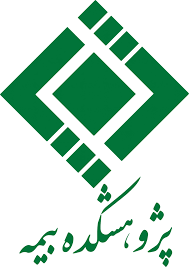 «پرسشنامه گزینش پژوهشگران برتر در حوزه بیمه و تکافل»1402*در این جدول چیزی نوشته نشود.2ـ اطلاعات تحصيلي:3ـفعاليت‏هاي پژوهشي و اجرائی:3-1) مقالات چاپ شده در مجلات معتبر داخلي يا بين المللي :3-2) مقالات پذيرفته شده در همايش‌هاي علمي:* منظور از سطح ، ملی و بین المللی است3-3) طرح‌هاي پژوهشي پايان‌يافته دارای حسن انجام کار از کارفرما: 				3-4) طرح‌هاي پژوهشي/پايان‌نامه/رساله پايان‌يافته که به فناوری رسیده: 		3-5) گزارش مدون علمي و فني: 3-6) تصنیف، تالیف، ترجمه كتاب:3-7) اکتشاف، ابتكار، نوآوري، اختراع، اثر بدیع و ارزنده هنری (مورد تایید مراجع علمی معتبر): 3-8) جوائز دریافت شده از جشنواره‌ها یا سایر مراجع معتبر:3-9) برگزاری دوره‌های آموزشی و سخنرانی علمی:توضیحات کارشناس پژوهشنتیجه ارزیابی کمیته علمی1-مشخصات فردی:نام و نام خانوادگی:تاريخ تولد:                                      محل تولد:نام پدر:نام و نشاني محل كار:نام و نشاني محل كار:شغل(سمت يا مسئوليت):مرتبه علمي:‌ (‌استاددانشيار استاديارمربي )مرتبه علمي:‌ (‌استاددانشيار استاديارمربي )نشاني منزل:نشاني منزل:تلفن همراه:تلفن محل كار:تلفن منزل:مقطعتحصيليدانشگاهكشورسال اخذ مدركرشته تحصيليکارشناسیکارشناسی ارشددکتریرديفعنوان مقالهمشخصات نشريه مشخصات نشريه مشخصات نشريه مشخصات نشريه اسامي همكاران به ترتيب اولويت (شامل نام متقاضي)امتيازرديفعنوان مقالهنام نشريهنوع امتيازسالشمارهاسامي همكاران به ترتيب اولويت (شامل نام متقاضي)امتياز1234جمع امتياز پژوهشگر از اين بند با رعايت مفاد آئين‌نامه:جمع امتياز پژوهشگر از اين بند با رعايت مفاد آئين‌نامه:جمع امتياز پژوهشگر از اين بند با رعايت مفاد آئين‌نامه:جمع امتياز پژوهشگر از اين بند با رعايت مفاد آئين‌نامه:جمع امتياز پژوهشگر از اين بند با رعايت مفاد آئين‌نامه:جمع امتياز پژوهشگر از اين بند با رعايت مفاد آئين‌نامه:جمع امتياز پژوهشگر از اين بند با رعايت مفاد آئين‌نامه:رديفعنوان مقالهمشخصات همايش مشخصات همايش مشخصات همايش مشخصات همايش اسامي همكاران به ترتيب اولويت(شامل نام متقاضي)امتيازرديفعنوان مقالهنام همايشسطح*محل برگزاريسالاسامي همكاران به ترتيب اولويت(شامل نام متقاضي)امتياز1234جمع امتياز پژوهشگر از اين بند با رعايت مفاد آئين‌نامه:جمع امتياز پژوهشگر از اين بند با رعايت مفاد آئين‌نامه:جمع امتياز پژوهشگر از اين بند با رعايت مفاد آئين‌نامه:جمع امتياز پژوهشگر از اين بند با رعايت مفاد آئين‌نامه:جمع امتياز پژوهشگر از اين بند با رعايت مفاد آئين‌نامه:جمع امتياز پژوهشگر از اين بند با رعايت مفاد آئين‌نامه:جمع امتياز پژوهشگر از اين بند با رعايت مفاد آئين‌نامه:رديفرديفعنوان طرحمسئوليت در طرحمسئوليت در طرحمسئوليت در طرحمسئوليت در طرحسفارش دهندهتاريخ شروعتاريخ خاتمهامتيازرديفرديفعنوان طرحانفرادیگروهیگروهیگروهیسفارش دهندهتاريخ شروعتاريخ خاتمهامتيازرديفرديفعنوان طرحانفرادیمجریهمکار اصلیسایر همکارانسفارش دهندهتاريخ شروعتاريخ خاتمهامتياز1122جمع امتياز پژوهشگر از اين بند با رعايت مفاد آئين‌نامه:جمع امتياز پژوهشگر از اين بند با رعايت مفاد آئين‌نامه:جمع امتياز پژوهشگر از اين بند با رعايت مفاد آئين‌نامه:جمع امتياز پژوهشگر از اين بند با رعايت مفاد آئين‌نامه:جمع امتياز پژوهشگر از اين بند با رعايت مفاد آئين‌نامه:جمع امتياز پژوهشگر از اين بند با رعايت مفاد آئين‌نامه:جمع امتياز پژوهشگر از اين بند با رعايت مفاد آئين‌نامه:جمع امتياز پژوهشگر از اين بند با رعايت مفاد آئين‌نامه:جمع امتياز پژوهشگر از اين بند با رعايت مفاد آئين‌نامه:رديفعنوان طرحنوع طرحنوع طرحنوع طرحسفارش دهندهتاريخ شروعتاريخ خاتمهامتيازرديفعنوان طرح تجاري سازي شده از طريق ايجاد شركت دانش بنيان (شركت در مركز رشد)تجاري سازي شده نمونه اوليه آزمايشگاهي سفارش دهندهتاريخ شروعتاريخ خاتمهامتياز12جمع امتياز پژوهشگر از اين بند با رعايت مفاد آئين‌نامه:جمع امتياز پژوهشگر از اين بند با رعايت مفاد آئين‌نامه:جمع امتياز پژوهشگر از اين بند با رعايت مفاد آئين‌نامه:جمع امتياز پژوهشگر از اين بند با رعايت مفاد آئين‌نامه:جمع امتياز پژوهشگر از اين بند با رعايت مفاد آئين‌نامه:جمع امتياز پژوهشگر از اين بند با رعايت مفاد آئين‌نامه:جمع امتياز پژوهشگر از اين بند با رعايت مفاد آئين‌نامه:جمع امتياز پژوهشگر از اين بند با رعايت مفاد آئين‌نامه:رديفعنوان گزارشنوع سطحشاخصدستگاه مربوطه12جمع امتياز پژوهشگر از اين بند با رعايت مفاد آئين‌نامه:جمع امتياز پژوهشگر از اين بند با رعايت مفاد آئين‌نامه:جمع امتياز پژوهشگر از اين بند با رعايت مفاد آئين‌نامه:جمع امتياز پژوهشگر از اين بند با رعايت مفاد آئين‌نامه:جمع امتياز پژوهشگر از اين بند با رعايت مفاد آئين‌نامه:رديفعنوان كتابنوع كتابنوع كتابتاريخ اولین چاپناشراسامي همكاران به ترتيب اولويت (شامل نام متقاضي)اسامي همكاران به ترتيب اولويت (شامل نام متقاضي)امتيازامتيازرديفعنوان كتابتأليفتصنيفتاريخ اولین چاپناشراسامي همكاران به ترتيب اولويت (شامل نام متقاضي)اسامي همكاران به ترتيب اولويت (شامل نام متقاضي)امتيازامتياز123جمع امتياز پژوهشگر از اين بند با رعايت مفاد آئين‌نامه:جمع امتياز پژوهشگر از اين بند با رعايت مفاد آئين‌نامه:جمع امتياز پژوهشگر از اين بند با رعايت مفاد آئين‌نامه:جمع امتياز پژوهشگر از اين بند با رعايت مفاد آئين‌نامه:جمع امتياز پژوهشگر از اين بند با رعايت مفاد آئين‌نامه:جمع امتياز پژوهشگر از اين بند با رعايت مفاد آئين‌نامه:جمع امتياز پژوهشگر از اين بند با رعايت مفاد آئين‌نامه:جمع امتياز پژوهشگر از اين بند با رعايت مفاد آئين‌نامه:رديفعــنوان ابتكار، نوآوري و اختراع، اثربدیع و ارزنده هنریمحل ثبتمرجع تایید کنندهتاريخ ثبتآيا به مرحله توليد رسيده است؟امتياز12جمع امتياز پژوهشگر از اين بند با رعايت مفاد آئين‌نامه:جمع امتياز پژوهشگر از اين بند با رعايت مفاد آئين‌نامه:جمع امتياز پژوهشگر از اين بند با رعايت مفاد آئين‌نامه:جمع امتياز پژوهشگر از اين بند با رعايت مفاد آئين‌نامه:جمع امتياز پژوهشگر از اين بند با رعايت مفاد آئين‌نامه:رديفمرجع اعطای جایزهعنوان دستاورد منجر به جایزهنوع جایزهنوع جایزهسال دریافت جایزهرتبهامتيازرديفمرجع اعطای جایزهعنوان دستاورد منجر به جایزهداخلیبین المللیسال دریافت جایزهرتبهامتياز12جمع امتياز پژوهشگر از اين بند با رعايت مفاد آئين‌نامه:جمع امتياز پژوهشگر از اين بند با رعايت مفاد آئين‌نامه:جمع امتياز پژوهشگر از اين بند با رعايت مفاد آئين‌نامه:جمع امتياز پژوهشگر از اين بند با رعايت مفاد آئين‌نامه:جمع امتياز پژوهشگر از اين بند با رعايت مفاد آئين‌نامه:امتیاز H-Index: امتیاز H-Index: امتیاز H-Index: امتیاز H-Index: امتیاز H-Index: امتیاز H-Index: امتیاز H-Index: امتیاز H-Index: رديفعنوان سازمانتاریخمدت کل دوره12جمع امتياز پژوهشگر از اين بند با رعايت مفاد آئين‌نامه:جمع امتياز پژوهشگر از اين بند با رعايت مفاد آئين‌نامه:جمع امتياز پژوهشگر از اين بند با رعايت مفاد آئين‌نامه:جمع امتياز پژوهشگر از اين بند با رعايت مفاد آئين‌نامه:جمع امتياز پژوهشگر از اين بند با رعايت مفاد آئين‌نامه:جمع كل امتيازات پژوهشگر:   .......................................                                              تاريخ:  .......................................